حفل استقبال الطلاب المستجدين
تحت رعاية سعادة عميد كلية العلوم والدراسات الانسانية بالغاط الدكتور/ خالد بن عبدالله الشافي و حضور سعادة وكيل الكلية للشؤون التعليمية الدكتور/ عمر بن محمد العمر وحضور سعادة وكيل الكلية لشؤون الطلاب الأستاذ عبدالله بن عبدالرحمن اللويحق أقيم لقاء الفصل الأول للعام الجامعي 1436-1437هـ  الإرشادي بالطلبة المستجدين  ويهدف اللقاء إلى زيادة وعي الطلبة وتعريفهم باللوائح والأنظمة  التي تتعلق بالطالب في حياته و مسيرته الاكاديمية وكذلك تلقي أسئلة الطلبة من قبل ممثلي الأقسام الأكاديمية و الرد على استفساراتهم وذلك بحضور سعادة وكيل الكلية للشؤون التعليمية الدكتور / عمر العمر و إدارة اللقاء من قبل المشرف على وحدة الإرشاد الأكاديمي بالكلية الأستاذ/ عاصم ناصر الناصر و حضور ممثلي
الأقسام الذين بدورهم حثوا أبنائهم الطلاب على ضرورة مواصلة الجد والاجتهاد والحرص على مستقبلهم العلمي كما أجابوا على أسئلة الطلاب بكل ما يخص دراستهم الجامعية وما يحتاجون إليه مع بداية عامهم الدراسي الأول في الجامعة.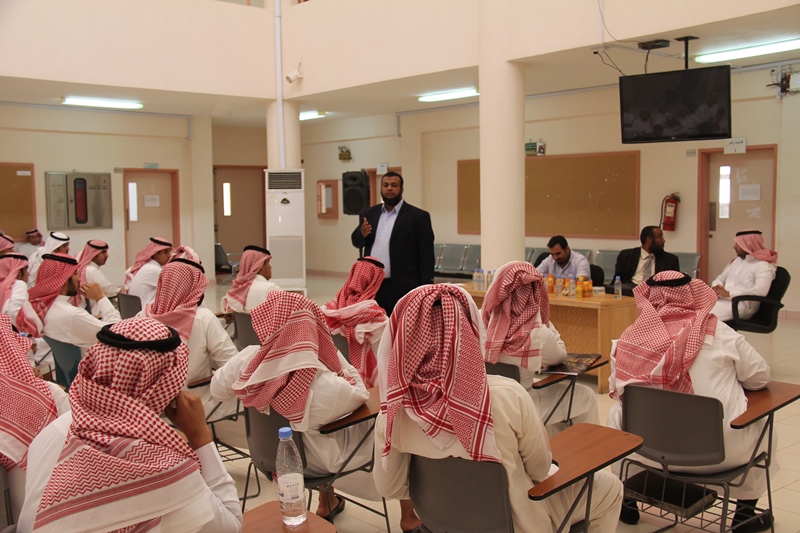 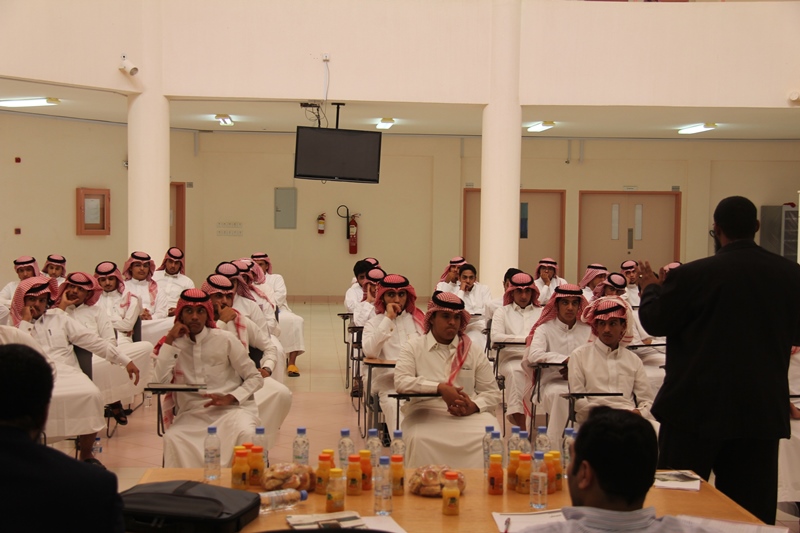 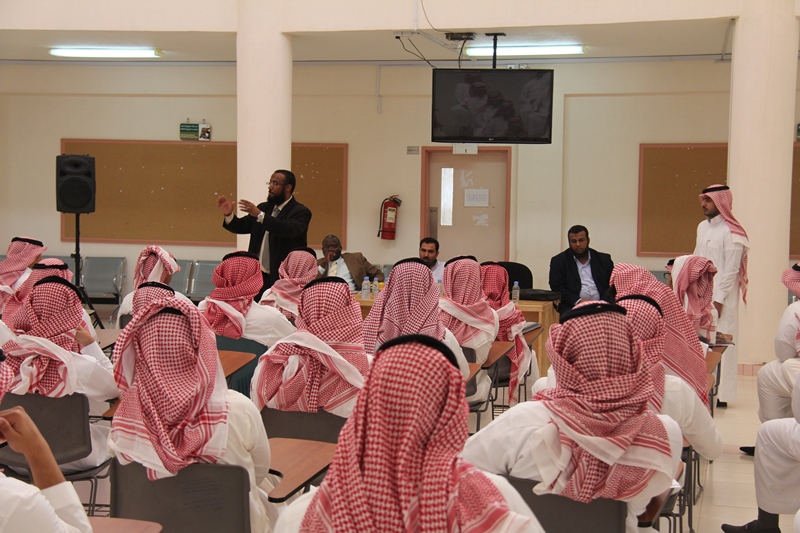 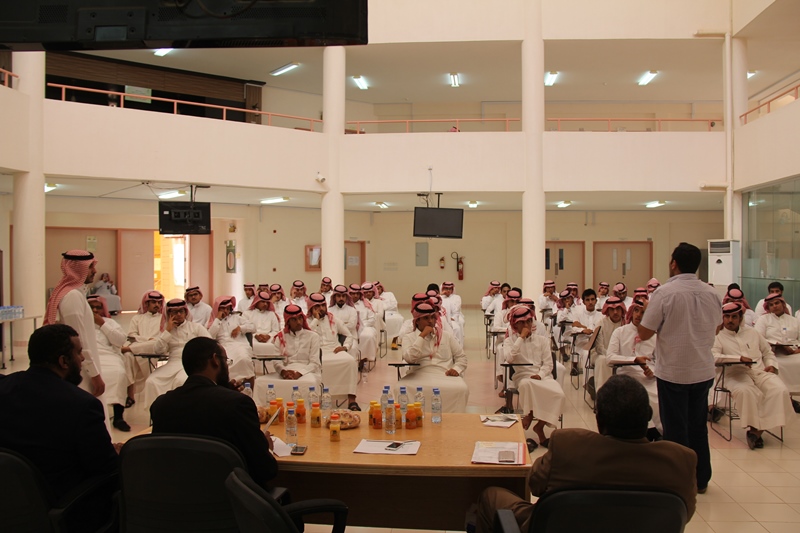 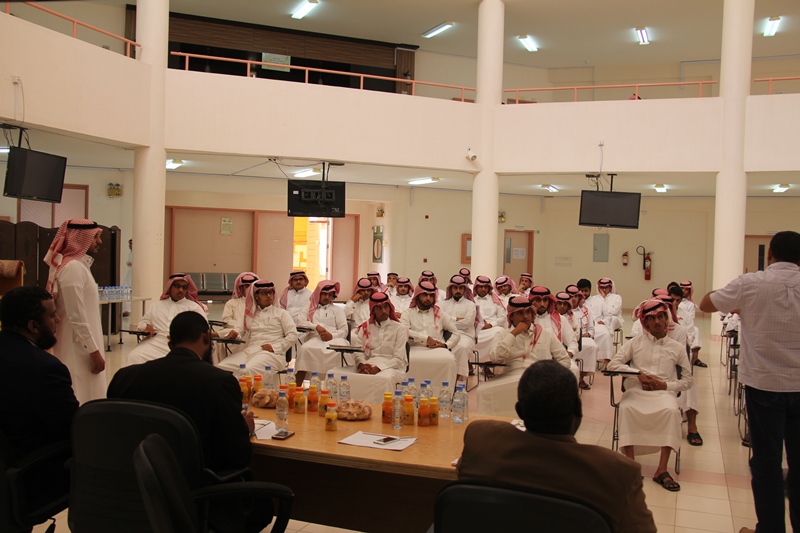 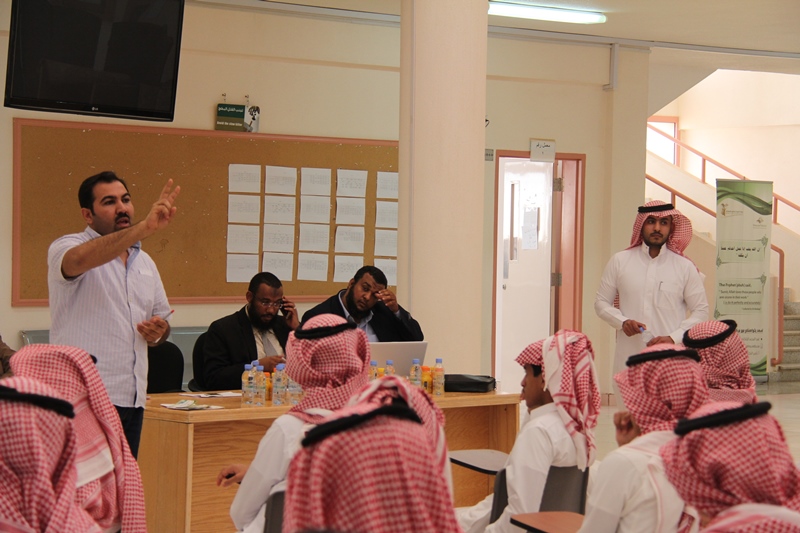 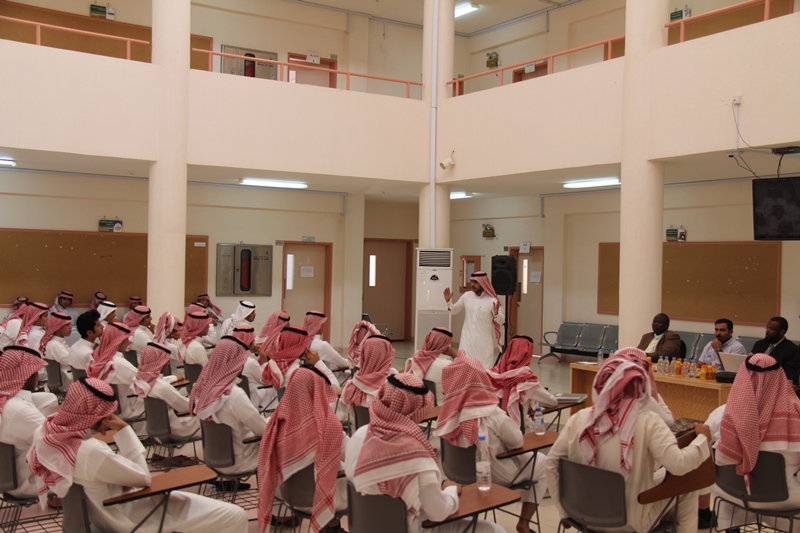 